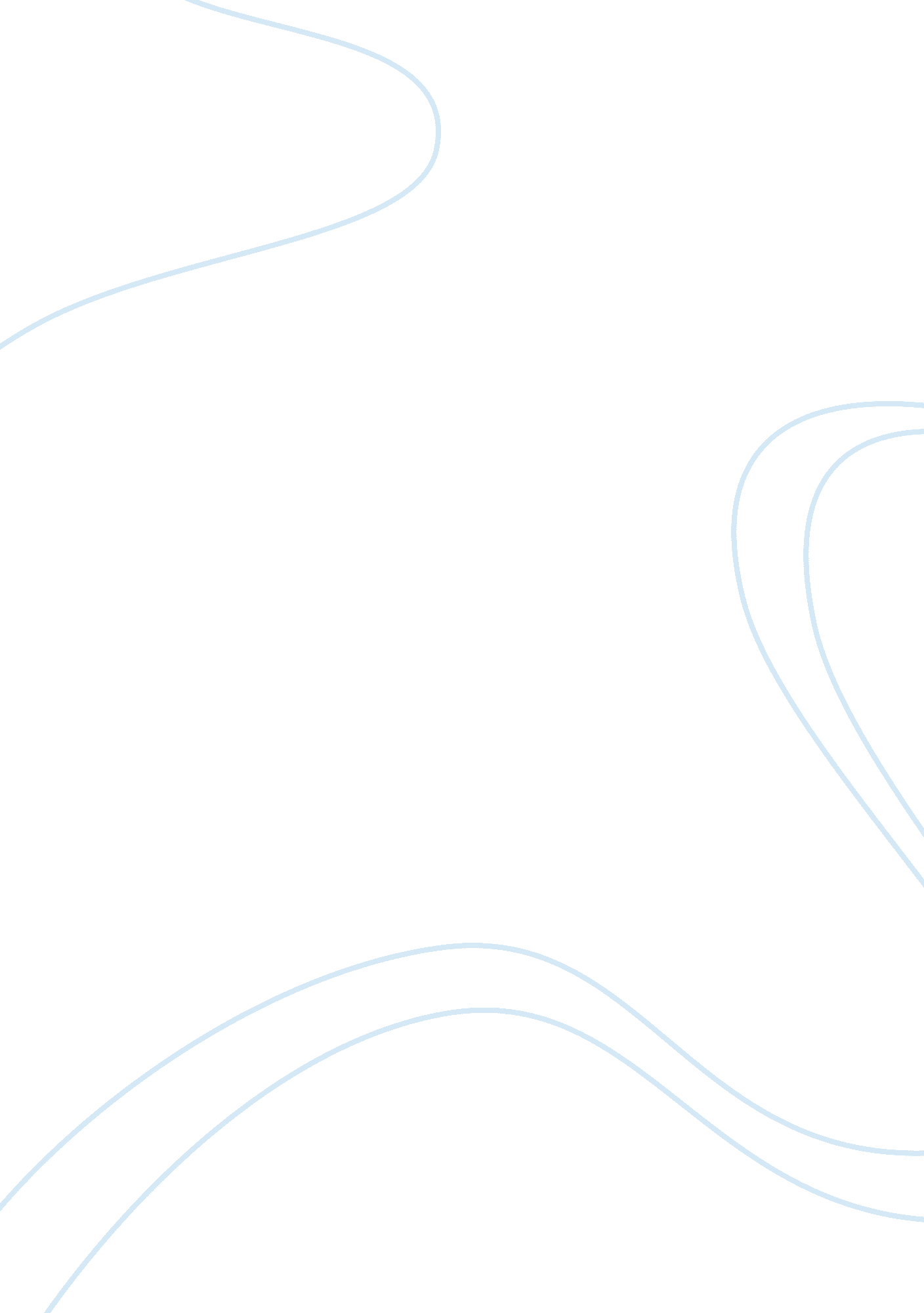 Good people essay sample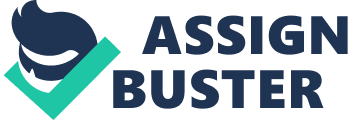 They were up on a picnic table at that park by the lake, by the edge of the lake, with part of a downed tree in the shallows half hidden by the bank. Lane A. Dean, Jr., and his girlfriend, both in bluejeans and button-up shirts. They sat up on the table’s top portion and had their shoes on the bench part that people sat on to picnic or fellowship together in carefree times. They’d gone to different high schools but the same junior college, where they had met in campus ministries. It was springtime, and the park’s grass was very green and the air suffused with honeysuckle and lilacs both, which was almost too much. There were bees, and the angle of the sun made the water of the shallows look dark. There had been more storms that week, with some downed trees and the sound of chainsaws all up and down his parents’ street. Their postures on the picnic table were both the same forward kind with their shoulders rounded and elbows on their knees. In this position the girl rocked slightly and once put her face in her hands, but she was not crying. Lane was very still and immobile and looking past the bank at the downed tree in the shallows and its ball of exposed roots going all directions and the tree’s cloud of branches all half in the water. The only other individual nearby was a dozen spaced tables away, by himself, standing upright. Looking at the torn-up hole in the ground there where the tree had gone over. It was still early yet and all the shadows wheeling right and shortening. The girl wore a thin old checked cotton shirt with pearl-colored snaps with the long sleeves down and always smelled very good and clean, like someone you could trust and care about even if you weren’t in love. Lane Dean had liked the smell of her right away. His mother called her down to earth and liked her, thought she was good people, you could tell—she made this evident in little ways. The shallows lapped from different directions at the tree as if almost teething on it. Sometimes when alone and thinking or struggling to turn a matter over to Jesus Christ in prayer, he would find himself putting his fist in his palm and turning it slightly as if still playing and pounding his glove to stay sharp and alert in center. He did not do this now; it would be cruel and indecent to do this now. The older individual stood beside his picnic table—he was at it but not sitting—and looked also out of place in a suit coat or jacket and the kind of men’s hat Lane’s grandfather wore in photos as a young insurance man. He appeared to be looking across the lake. If he moved, Lane didn’t see it. He looked more like a picture than a man. There were not any ducks in view. One thing Lane Dean did was reassure her again that he’d go with her and be there with her. It was one of the few safe or decent things he could really say. The second time he said it again now she shook her head and laughed in an unhappy way that was more just air out her nose. Her real laugh was different. Where he’d be was the waiting room, she said. That he’d be thinking about her and feeling bad for her, she knew, but he couldn’t be in there with her. This was so obviously true that he felt like a ninny that he’d kept on about it and now knew what she had thought every time he went and said it—it hadn’t brought her comfort or eased the burden at all. The worse he felt, the stiller he sat. The whole thing felt balanced on a knife or wire; if he moved to put his arm up or touch her the whole thing could tip over. He hated himself for sitting so frozen. He could almost visualize himself tiptoeing past something explosive. A big stupid-looking tiptoe, like in a cartoon. The whole last black week had been this way and it was wrong. He knew it was wrong, knew something was required of him that was not this terrible frozen care and caution, but he pretended to himself he did not know what it was that was required. He pretended it had no name. He pretended that not saying aloud what he knew to be right and true was for her sake, was for the sake of her needs and feelings. He also worked dock and routing at UPS, on top of school, but had traded to get the day off after they’d decided together. Two days before, he had awakened very early and tried to pray but could not. He was freezing more and more solid, he felt like, but he had not thought of his father or the blank frozenness of his father, even in church, which had once filled him with such pity. This was the truth. Lane Dean, Jr., felt sun on one arm as he pictured in his mind an image of himself on a train, waving mechanically to something that got smaller and smaller as the train pulled away. His father and his mother’s father had the same birthday, a Cancer. Sheri’s hair was colored an almost corn blond, very clean, the skin through her central part pink in the sunlight. They’d sat here long enough that only their right side was shaded now. He could look at her head, but not at her. Different parts of him felt unconnected to each other. She was smarter than him and they both knew it. It wasn’t just school—Lane Dean was in accounting and business and did all right; he was hanging in there. She was a year older, twenty, but it was also more—she had always seemed to Lane to be on good terms with her life in a way that age could not account for. His mother had put it that she knew what it is she wanted, which was nursing and not an easy program at Peoria Junior College, and plus she worked hostessing at the Embers and had bought her own car. She was serious in a way Lane liked. She had a cousin that died when she was thirteen, fourteen, that she’d loved and been close with. She only talked about it that once. He liked her smell and her downy arms and the way she exclaimed when something made her laugh. He had liked just being with her and talking to her. She was serious in her faith and values in a way that Lane had liked and now, sitting here with her on the table, found himself afraid of. This was an awful thing. He was starting to believe that he might not be serious in his faith. He might be somewhat of a hypocrite, like the Assyrians in Isaiah, which would be a far graver sin than the appointment—he had decided he believed this. He was desperate to be good people, to still be able to feel he was good. He rarely before now had thought of damnation and Hell—that part of it didn’t speak to his spirit—and in worship services he more just tuned himself out and tolerated Hell when it came up, the same way you tolerate the job you’ve got to have to save up for what it is you want. Her tennis shoes had little things doodled on them from sitting in her class lectures. She stayed looking down like that. Little notes or reading assignments in Bic in her neat round hand on the rubber elements around the sneaker’s rim. Lane A. Dean, looking now at her inclined head’s side’s barrettes in the shape of blue ladybugs. The appointment was for afternoon, but when the doorbell had rung so early and his mother’d called to him up the stairs, he had known, and a terrible kind of blankness had commenced falling through him. 